29.09.22. . В целях реализации программы «Экологического воспитания   учащихся», а также в рамках месячника экологического  воспитания учащихся, классные руководители провели внеклассное мероприятие по теме «Знатоки географии Дагестана».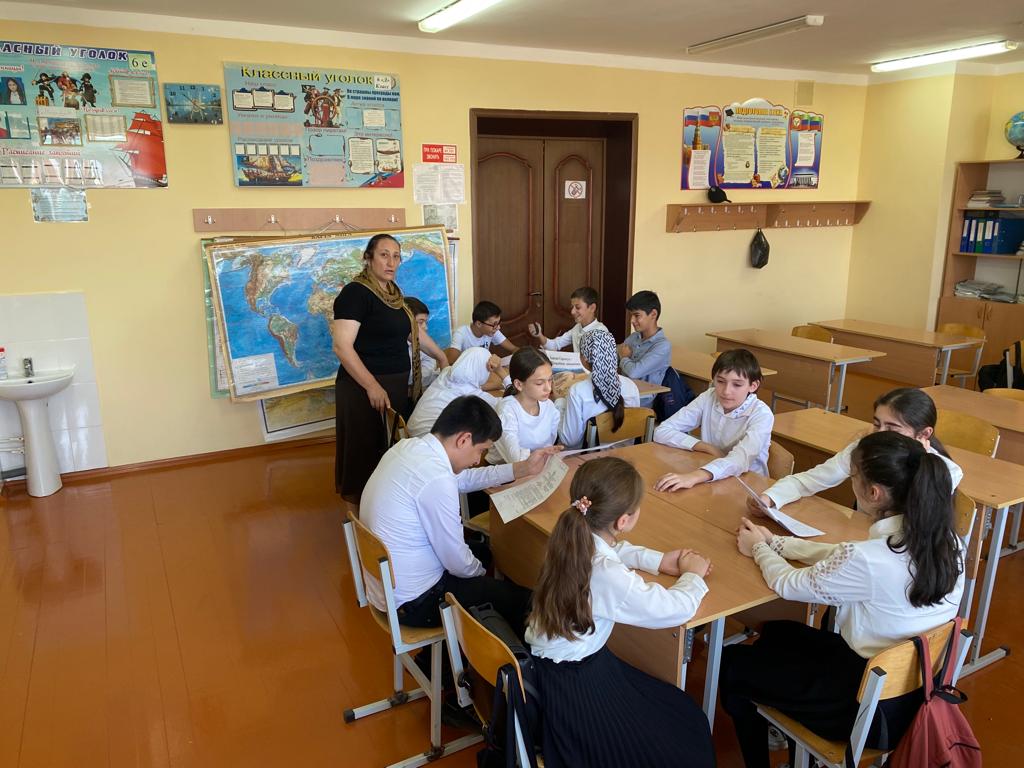 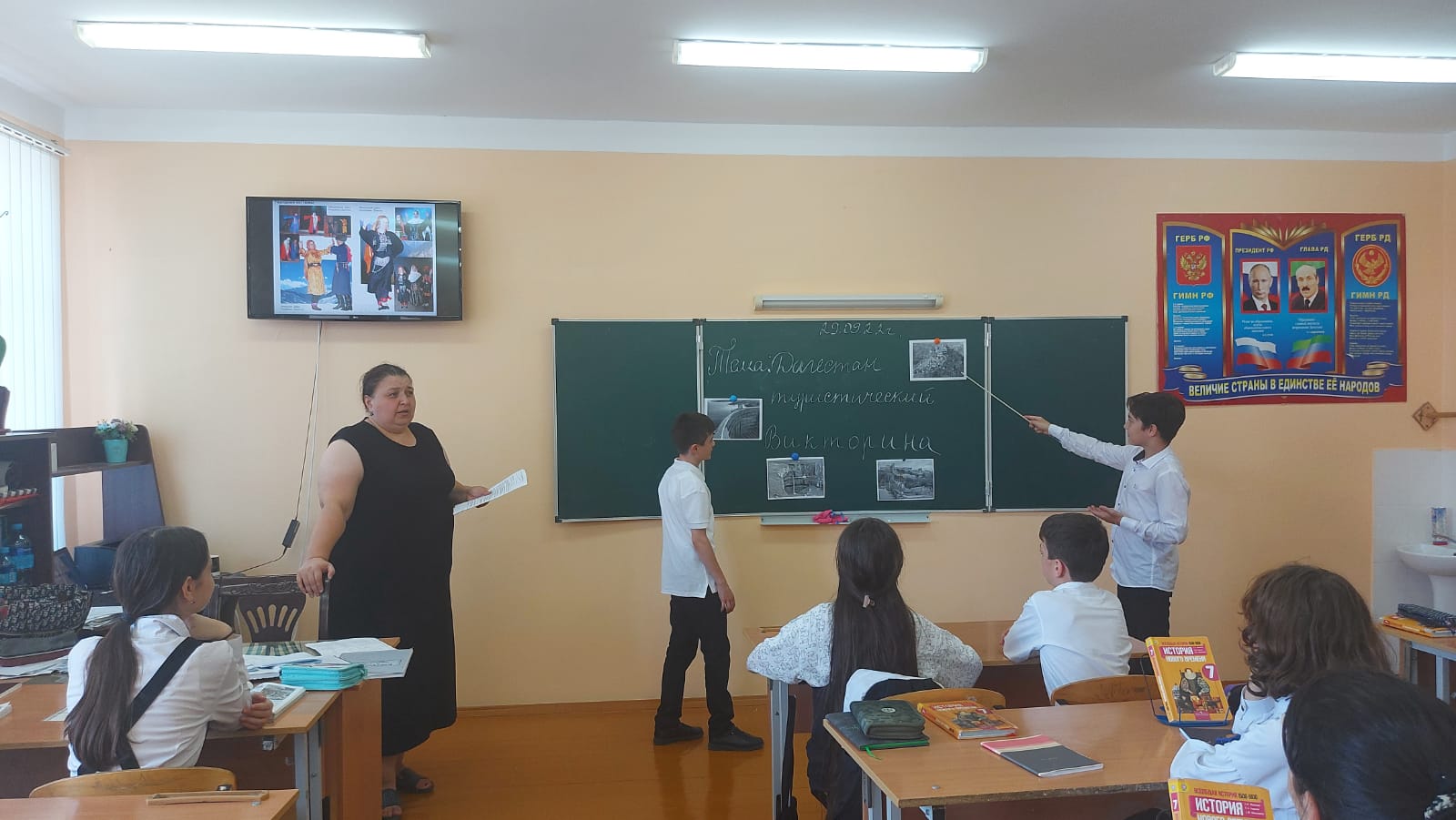 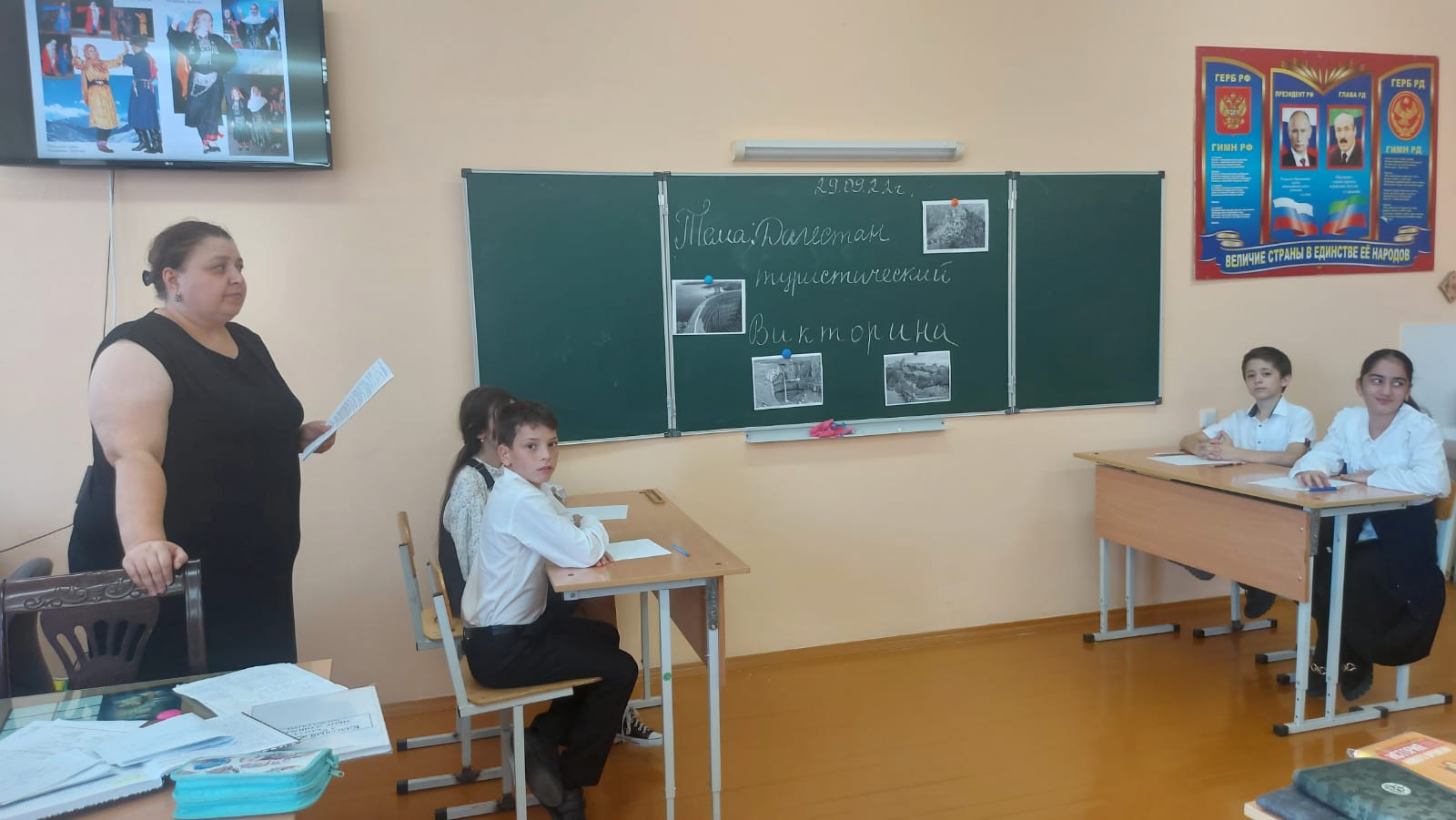 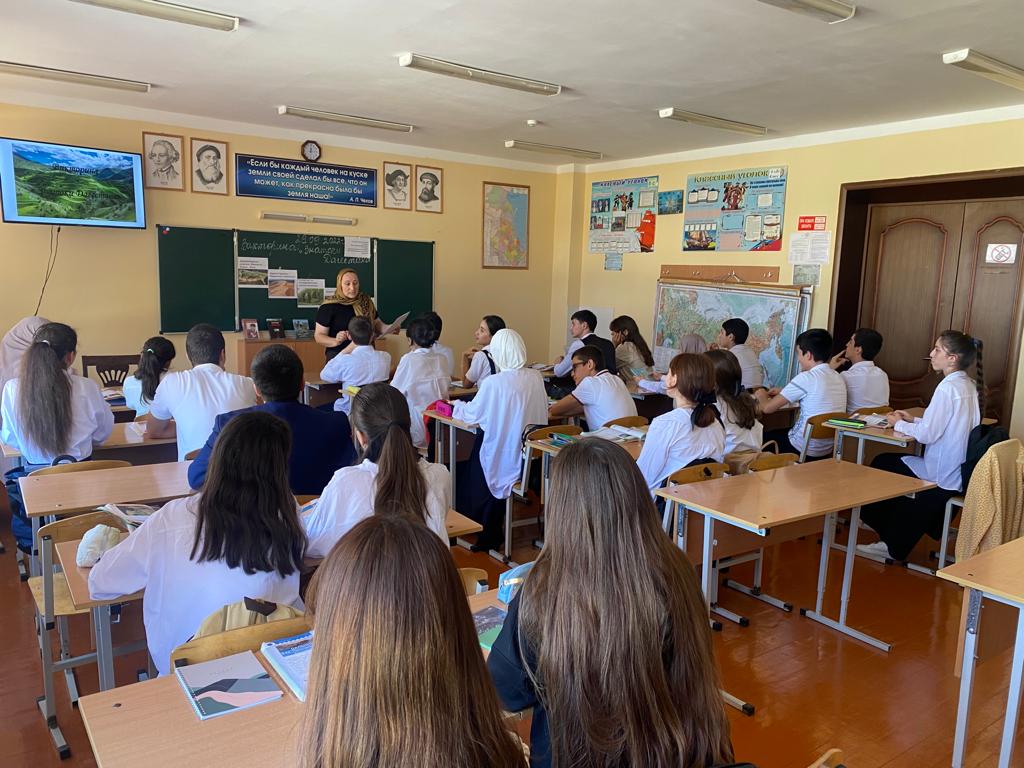 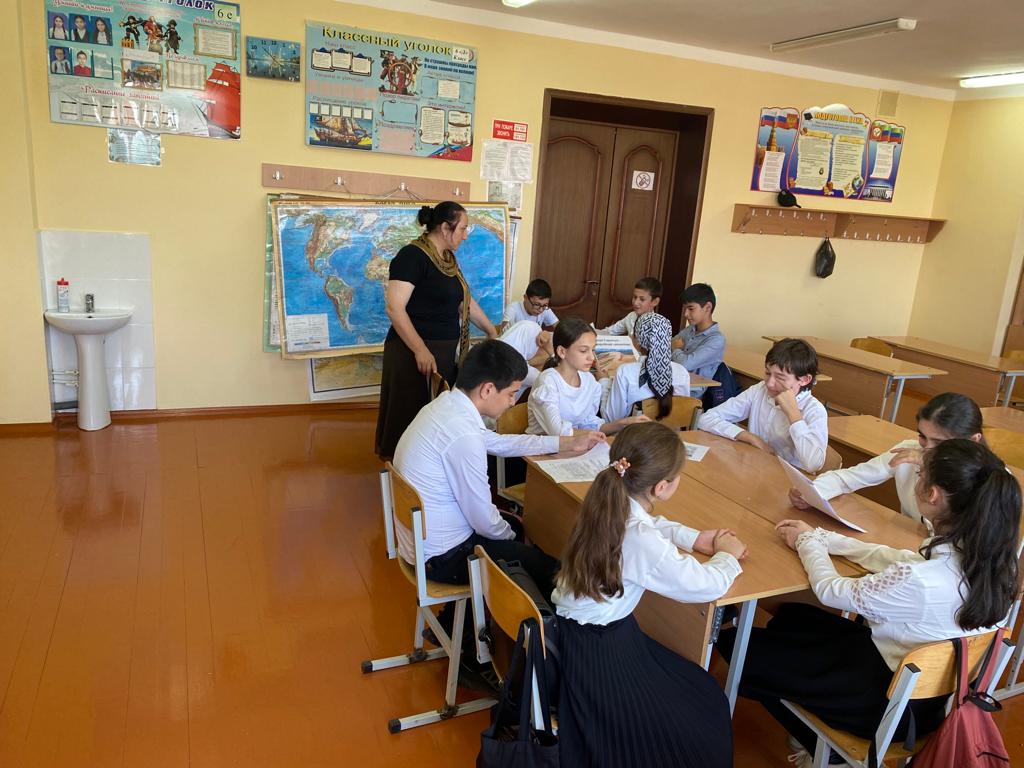 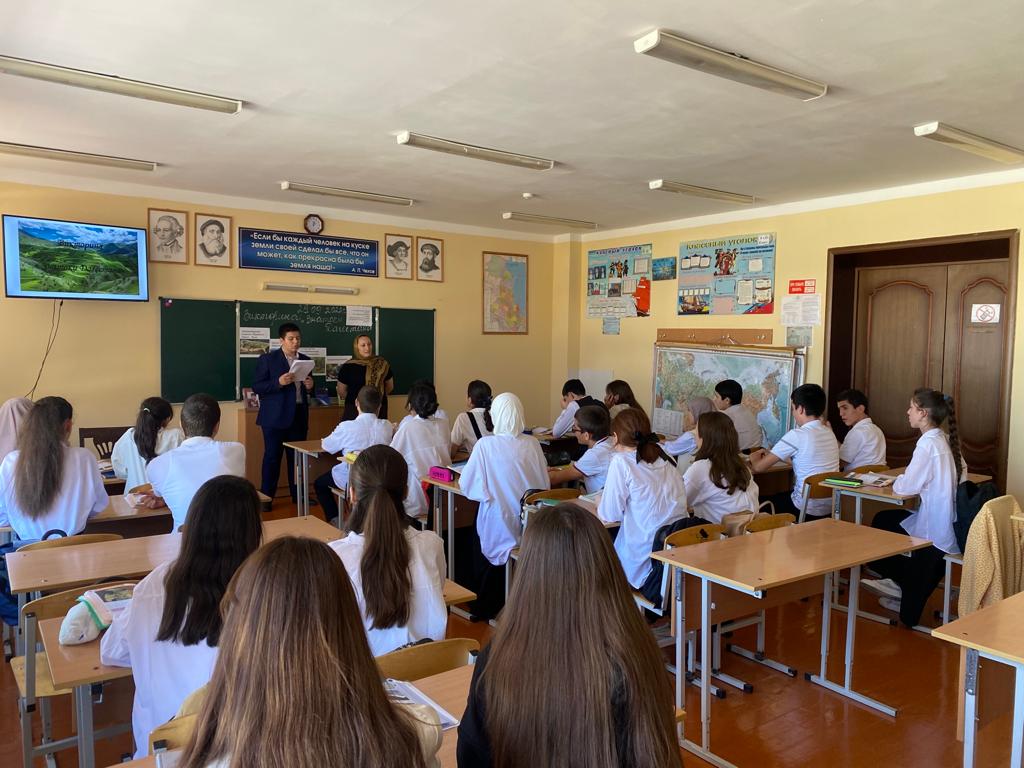 